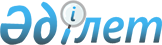 Об увековечении памяти композитора Нургисы ТлендиеваПостановление Правительства Республики Казахстан от 19 августа 1999 года № 1200

      В целях увековечения памяти Народного артиста СССР и Республики Казахстан, удостоенного звания "Халык Каhарманы", лауреата Государственной премии Республики Казахстан, выдающегося композитора Нургисы Атабаевича Тлендиева Правительство Республики Казахстан постановляет: 

      1. Акиму Алматинской области: 

      1) принять меры по сооружению мемориального комплекса на могиле Нургисы Тлендиева в селе Жамбыл Жамбылского района Алматинской области; 

      2) по согласованию с Государственной ономастической комиссией в установленном порядке присвоить одному из населенных пунктов Алматинской области имя Нургисы Тлендиева. 

      2. Присвоить Республиканскому фольклорно-этнографическому оркестру "Отрар сазы" имя его основателя Нургисы Тлендиева. 

      3. Акиму города Астаны: 

      по согласованию с Государственной ономастической комиссией в установленном порядке присвоить одной из улиц города Астаны имя Нургисы Тлендиева. 

      4. Акиму города Алматы: 

      по согласованию с Государственной ономастической комиссией в установленном порядке присвоить одной из улиц города Алматы имя Нургисы Тлендиева. 

      5. Министерству культуры, информации и общественного согласия Республики Казахстан: 

      осуществить издание музыкальных произведений Нургисы Тлендиева. 

      6. Министерству здравоохранения, образования и спорта Республики Казахстан: 

      по согласованию с Министерством финансов Республики Казахстан учредить стипендию имени Нургисы Тлендиева в Казахской национальной академии музыки в пределах средств, предусмотренных в республиканском бюджете по программе"Обеспечение непрерывного обучения в области музыкального искусства".     7. Настоящее постановление вступает в силу со дня подписания.     Премьер-Министр  Республики Казахстан       (Специалисты: Склярова И.В.,                   Кушенова Д.С.)
					© 2012. РГП на ПХВ «Институт законодательства и правовой информации Республики Казахстан» Министерства юстиции Республики Казахстан
				